8 класс. Всего - 82 балла1 [11 баллов]. Вставьте пропущенные компоненты. В ответ выписывайте только их. 1 балл за 1 правильный ответ. В 1015 г. умер князь киевский _____________________ (1. назовите имя князя). Вскоре престол в Киеве занял его пасынок князь __________________ (2.  назовите имя князя). В борьбе за власть он убил трех своих братьев -  _____________ (3, имя князя), _____________ (4, имя князя), _____________ (5, имя князя). Вскоре он был разбит другим, новгородским князем _________________ (6, имя князя). Потерпевшему поражение пришлось бежать в _________________ (7, название государства), где он заручился военной помощью тамошнего князя (8, имя князя). Вскоре их совместное войско вошло в ______________ (9, название города), который был оккупирован на протяжении 10 месяцев. Затем киевский князь заключил союз с кочевым племенем ___________ (10, название племени), которое не помогло ему выиграть битву на реке ______________ (11, название реки). Ему пришлось вновь бежать.  Ответы: 1. Владимир Святой2. Святополк (Окаянный)3 -5. Борис, Глеб, Святослав (могут быть перечислены в любом порядке)6. Ярослав (Мудрый)7. Польша8. Болеслав Храбрый9. Киев10. Печенеги11. Альта 2. [12 баллов] В истории Древней Руси были распространены династические связи рода Рюриковичей с европейскими домами. Ваша задача - написать имена жен (где это необходимо) русских князей, а также название государств, из которых они приехали  Пример записи: №13. - Анна;  №14 - Франция. Каждый правильный ответ оценивается в 1 балл. Владимир Святой - ______________ (1. имя жены)  - ______________ (2. родина жены)Ярослав Мудрый - _______________ (3. имя жены) - ______________ (4. родина жены)Всеволод Ярославич - ____________    Мария             ______________ (5. родина жены)Владимир Мономах - _____________ (6. имя жены) - ______________(7. родина жены)Мстислав Великий -  _____________ Христина -     ________________(8. родина жены)Иван III -     _____________________ (9. имя жены) -   _____________(10. родина жены)Василий III - ____________________ (11. имя жены) -     ___________(12. родина жены)Ответы:1. Анна2. Византия3. Ингигерда 4. Швеция5. Византия6. Гита7. Англия8. Швеция9. Софья Палеолог10. Византия11. Елена Глинская12. Литва3. [8 баллов] Вам представлен ряд парсун. Необходимо определить имена изображенных исторических персон. Пример записи: №5 - Михаил Федорович  Ответы: 1. Федор Иоаннович 2. Иван Грозный 3. М. Скопин-Шуйский 4. Алексей Михайлович4.  [16 баллов] Вам необходимо написать названия главных исторических трудов русских историков. Где необходимо - написать фамилию самого историка.  Пример: №10 - "От Руси к России"  Ответы:1. История государства Российского 2. История России с древнейших времен 3. Курс лекция по русской истории 4. Русская история в жизнеописаниях ее главнейших деятелей 5. История Российская 6. Милюков 7. Платонов 8. "Русская история"5. [10 баллов] Определите, правдивы ли данные утверждения. Пример записи:               Ответы:1) 2, 3, 4, 5, 7, 10  (перечислите цифры с правдивыми утверждениями)                                         2) 1, 6, 8, 9 (перечислите цифры с неправдивыми утверждениями)1. Александр Невский был первым князем, кто принял из рук Батыя ярлык на Великое княжение Владимирское 2. Псков не был захвачен во время монголо-татарского нашествия3. Александр Невский, обладая титулом Великого князя Киевского, ни разу не побывал в Киеве4. Второе прозвище Александра Невского - Храбрый5. "Неврюева рать" 1252 г. - первая татарская рать на Руси, имевшая только карательные функции 6. Первая перепись населения Руси монголами состоялась в 1247-1249 гг. 7. Жена Всеволода Большое Гнездо была осетинкой8. Новгородский князь Мстислав Мстиславич Торопецкий носил прозвище "Удалой"9. Битва на р. Липице 1216 г. закончилась победой князя Юрия Всеволодовича10. Князя Ярослава Всеволодовича в крещении звали Фёдор 6  [5 балла].  Кратко поясните логику связки каждого ряда. Пример записи: 5. битвы времени правления Ивана Грозного1. 972-978, 1015-1019, 1067, 12162. Киев, Новгород, Полоцк3. Миндовг, Гедимин, Ольгерд, Кейстут, Ягайло, Витовт4. Юрий Звенигородский, Василий Темный, Василий Косой, Дмитрий Красный, Дмитрий Шемяка5. походы Ольгерда на Москву, присоединение Мценска и Калуги, "Розмирие с татарами и с Мамаем", съезд князей в Переяславле-Залесском, примирение с Рязанью  Ответы: 1. Годы крупных междоусобиц на Руси2. Города, где был построен Софийский собор3. Литовские князья4. Участники династической войны 1425-1453 гг.5. события относятся к правлению Дмитрия Донского7 [10 баллов]. Найдите в ряду лишний элемент. Объясните, почему Вы выбрали именно этот вариант.1. Алексий, Петр, Филипп, Феогност, Иов2. битва на р.Сить, битва на р. Воже, Куликовская битва, стояние на Угре3. Тохта, Джанибек, Узбек, Мамай, Тохтамыш4. Михаил Ярославич, Михаил Александрович, Александр Ярославич, Владимир Андреевич, Дмитрий Грозные Очи, Федор Александрович 5. стригольники, жидовствующие, антитринитарии, новообрядцы Ответы:1. Иов - патриарх, остальные - митрополиты2. битва на р. Сить - поражение от монголов, остальные - победы3. Мамай, не из рода Чингисхана4. Владимир Андреевич - не из дома тверских князей5. новобрядцы, остальное - ереси8 [10 баллов]. Назовите авторов данных произведений. Пример записи: 11. Иван IVОтветы:1. Софоний Рязанец2. Алексей Михайлович3. Андрей Курбский4. Иван Пересветов5. Макарий6. Сильвестр7. И. Гизель8. С. Полоцкий9. Радищев10. Посошков 1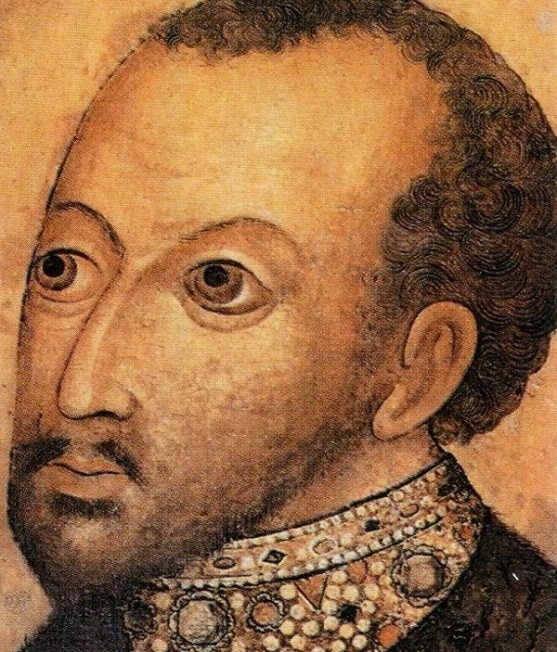 2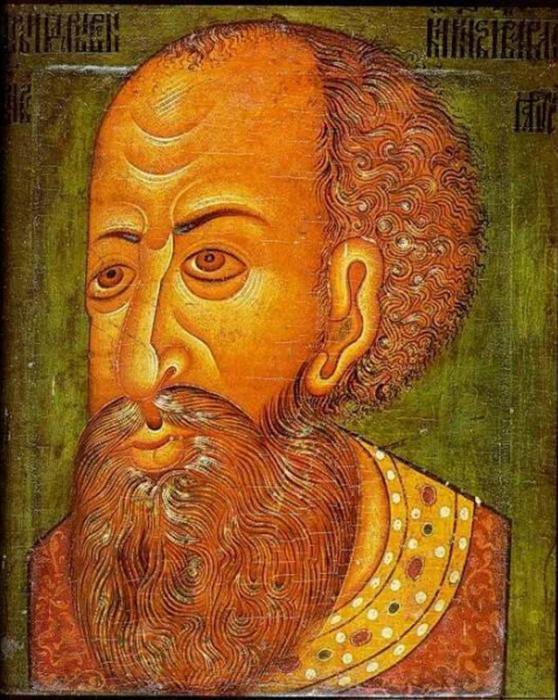 3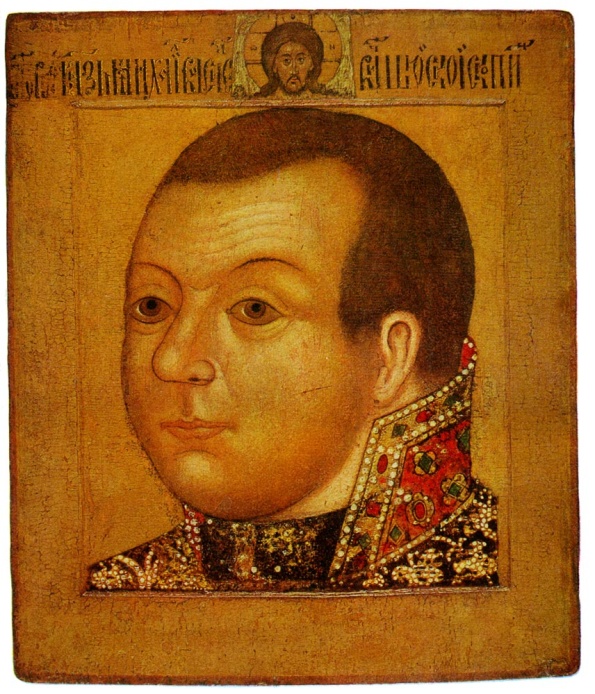 4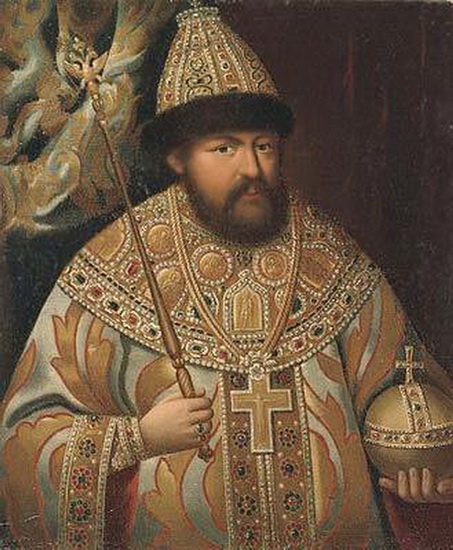 ИсторикНазвание произведения1Н.М. Карамзин2С.М. Соловьев3В.О. Ключевский4Н.И. Костомаров5В.Н. Татищев6"Очерки по истории русской культуры"7"Очерки по истории смуты в Московском государстве XVI-XVII вв."8Г.В. Вернадский 1"Задонщина"2Книга, посвященная искусству соколиной охоты3"История о великом князе Московском"4"Малая челобитная царю Иоанну"5"Великие Четьи-Минеи"6"Домострой"7"Синопсис"8"Вертоград многоцветный"9"Путешествие из Петербурга в Москву"10"Книга о скудости и богатстве" 